Inject # & DateTimeObjectiveFromToMessage/TaskExpected Outcomes/ActionObserved Outcome/ Comments & EvaluationPre-0110/17/19prior to 0930N/AExercise LeadAll RolesCheck InEvery participating personnel should sign in at respective sitesPre-0210/17/19prior to 0930N/AExercise Lead, Controller, Evaluator & Safety Officer All RolesPlayer BriefingAll exercise participants should attend briefing. (optional: use Briefing PPT provided on the exercise website) EX-0110/17/191000N/ASWMHE@ventura.orgAll RolesStart ExThank you for joining the 2019 FSE. Please begin the exercise, now.Controller officially calls StartEx and provides all injects included in the MSEL.EX-0210/17/191001N/AControllerAll PlayersResidents in Ventura County and the surrounding area experienced a 6.1 M earthquake along (Simi-Santa Rosa fault zone) around 7:30 am, yesterday. Initial reports estimate the quake to have been felt for a 400-mile radius around the epicenter. Reports of loose docks and cement chunks floating in the water from docks. Fire is on scene addressing this issue.Blown transformer resulted in a small grass fire. Approximately 975 customers are without power.Possible malfunctioning underground transformer; Fire and Southern California Edison are investigating. No reports of severe impacts/damage at this time.Your site submitted a Situation Status Report to the VCHCC, yesterday.EX-0310/17/191003Objective 3Within the first 30 minutes of the exercise, players will assess their current supply levels and determine the length of time operations can be sustained.ControllerAll PlayersToday, 10:03 am – Media coverage on the earthquake has been widespread, with many news outlets replaying an interview with Dr. Lucy Jones. Dr. Jones reports that this quake could potentially be a foreshock to a bigger quake in Ventura County.The VCHCC continues to send messages strongly suggesting VCHCC partners to make efforts to prepare for a larger earthquake.Discuss efforts your site has taken/can take to prepare for a major earthquake.Check equipment and supplies / disaster cacheHave plenty of flashlights / stair lights and extra batteries should there be a loss of powerGo Bags for staff/residentsBuilding safetyEX-0410/17/191017Objective 1Immediately after shaking has subsided, players will assess safety of individuals and the integrity of the building in accordance with the site’s emergency plan and submit a Situation Status Report (SitRep) to the Ventura County Health Care Coalition.ControllerAll PlayersController: Play the earthquake sound effects audio as you read the below inject.This is the Great ShakeOut Earthquake Drill. You are participating in the largest earthquake safety drill in U.S. history. Practice now so you can protect yourself during a real earthquake.This is an earthquake drill. Right now, DROP, COVER, AND HOLD ON. DROP onto your hands and knees. This position protects you from being knocked down and also allows you to stay low and crawl to shelter if nearby.COVER your head and neck with one arm and hand. If a sturdy table or desk is nearby, crawl underneath to protect yourself from flying debris. If you cannot get under a sturdy object: stay low, bend over to protect your vital organs, and protect your head and neck with your arms. HOLD ON until the shaking stops. Be prepared to move with the object sheltering you if it shifts during the shaking. The shaking has stopped. Now, look around. Discuss what objects might fall or be thrown at you in an earthquake, that should be secured in place. Consider other rooms within the facility, especially patient care areas. Drop, cover, and hold onList items/objects that should be securedEX-0510/17/191025Objective 1Immediately after shaking has subsided, players will assess safety of individuals and the integrity of the building in accordance with the site’s emergency plan and submit a Situation Status Report (SitRep) to the Ventura County Health Care Coalition.ControllerAll PlayersThe building sprinkler system has been triggered by the shaking. As you move out from under the object sheltering you, you also notice debris on the floor throughout the room(s) and hallway(s).What are your immediate actions and priorities?Check on patients/residentsDon necessary PPE and safety equipment (e.g. hardhats)Cleanup debris to prevent further injuriesSprinkler shutoff and personnel responsible for doing soEX-0610/17/191030N/AControllerAll PlayersAdministration tells staff to assume roles per the emergency operations plan/procedures.Discuss your Emergency Operations Plan and/or Policies & Procedures for an Earthquake. If your facility follows ICS, discuss the level of activation required at this time.  Activate EOP for an earthquake.Activation of any type of command structure for your facility.EX-0710/17/191032Objective 1Immediately after shaking has subsided, players will assess safety of individuals and the integrity of the building in accordance with the site’s emergency plan and submit a Situation Status Report (SitRep) to the Ventura County Health Care Coalition.ControllerAll PlayersController: Provide the document from your packet labeled Inject # EX-07 to the Players.Immediate earthquake-related considerations are being addressed by appropriate personnel.Review the list of considerations and discuss with trained staff (e.g. structural engineers, IT personnel, facilities personnel, etc.). Discuss the protocols that the facility / organization has in place to evaluate the structural integrity of the building and operational status of the infrastructure/utility systems with the goal of ensuring safety of patients and staff.Identify earthquake-related considerations that might impact this site.EX-0810/17/191040Objective 4Within 1 hour of StartEx, players will engage business continuity plans to assess financial impact and the ability to maintain critical operations.ControllerAll PlayersYour IT personnel have informed you that there is some damage to medical equipment and other electronics (phones, computers, etc.) as a result of the sprinkler system triggering.   What impacts might this have? What actions would you need to take?Access to files Assessment of equipmentBackup plan for medical devices / equipment that are down.EX-0910/17/191043Objective 1Immediately after shaking has subsided, players will assess safety of individuals and the integrity of the building in accordance with the site’s emergency plan and submit a Situation Status Report (SitRep) to the Ventura County Health Care Coalition.ControllerAll PlayersController: Provide the document from your packet labeled Inject # EX-09 to the Players.The VCHCC just sent an email with situational information and request for all sites to submit a Situation Status Report (SitRep). Read the email aloud and take the necessary actions.Submit a SitRep to VCHCCHOSPITALS-0110/17/19---N/AMHOAC via ReddiNetED staff on ReddiNetController: this HOSPITALS-01 inject is for HOSPITALS ONLY. Skip this inject if you are not a hospital.Ventura County Emergency Medical Services Agency (EMSA) has sent an immediate bed availability (havBed) poll within ReddiNet requesting that you report your census and bed availability for now (0 hours), 24-hour projection, and 72-hour projection.Submit your current census and bed availability.  ED staff respond to HavBed poll in ReddiNetEX-1010/17/191050Objective 4Within 1 hour of StartEx, players will engage business continuity plans to assess financial impact and the ability to maintain critical operations.ControllerAll PlayersRoadways throughout the county have been damaged. Commutes to work are taking hours for most personnel. Several other personnel are unable to report to work due to damage at their homes and needing to care for their families. Administration has notified you that there is now a staffing shortage of 10%.  Discuss your plan of action and fiscal impacts.Follow policies & procedures (borrowing staff/succession planning)Activate MOUsTriage & prioritizing visitsContinuity of Operations PlanEX-1110/17/191055Objective 2During exercise play, players will follow the Policies and Procedures for loss of power in accordance with the site’s emergency plan.ControllerAll PlayersThe earth begins shaking. Someone yells, “We’re having another earthquake!”The power goes out. Drop, Cover, and Hold On. Drop, Cover, and Hold OnEX-1210/17/191058Objective 2ControllerAll PlayersThe shaking has stopped. The power is still out.Discuss your immediate actions and priorities. Grab flashlightWhat is hooked up to the generator? Safe movement around building if rooms are dark.EX-1310/17/191100Objective 2ControllerAll PlayersThe power has come back on, but it is extremely intermittent (power surges).Discuss the impacts this may have on critical operations and the protocol to follow.Downtime procedures Procedures for power surgesGenerator capabilities/ capacities EX-1410/17/191105N/AControllerAll PlayersTrained personnel from your site are reassessing the building. N/AEX-1510/17/191106Objective 4Within 1 hour of StartEx, players will engage business continuity plans to assess financial impact and the ability to maintain critical operations.ControllerAll PlayersController: Provide the bullet that most applies to your site.Shelters have been opened. The roadways are severely damaged. Discuss how this impacts your operations and consider:Outpatient & Field – How you are going to ensure your patients get to their appointments.Field & Other – How you are going to notify patients/clients. How you will ensure patients/ individuals in the shelter get to their appointments or receive the medication / services they need.Inpatient – The route(s) you will take should it be decided that you need to evacuate your residents.Transportation/evacuation route components included in plans (e.g. planned routes, alternate routes, process for identifying which roads are closed, communication with residents/family/patients regarding road conditions).EX-1610/17/191110Objective 1Immediately after shaking has subsided, players will assess safety of individuals and the integrity of the building in accordance with the site’s emergency plan and submit a Situation Status Report (SitRep) to the Ventura County Health Care Coalition.ControllerAll PlayersController: Provide the document from your packet labeled Inject # EX-16 to the Players.The VCHCC just sent an email with situational information.Read the email aloud and take the necessary actions.Submit an updated SitRep to VCHCC, if deemed necessaryEX-1710/17/191113Objective 3Within the first 30 minutes of the exercise, players will assess their current supply levels and determine the length of time operations can be sustained.ControllerAll PlayersCentral Supply/Administration has informed you that supply levels are getting low.Discuss your supply chain (MOUs, contracts, resource requests, etc.) and any potential gaps that might exist due to high demand and post-earthquake road conditions.Assess supply levels and determine if/when you would need more supplies.Discuss who you would contact (i.e. vendor, corporate, or those with whom you have agreements), how to do so, and who has the authority to do so.PATIENTSIn this section, include your own injects for providing “paper patients” (or victim volunteers) to the Exercise Players. Patient considerations may include: contacting patients/resident family, treating injuries, responding to a surge of patients, decontamination of patients, fatality management, family reunification, alternate care sites (i.e. tents, use of room not typically used for patient care, etc.).PATIENTSIn this section, include your own injects for providing “paper patients” (or victim volunteers) to the Exercise Players. Patient considerations may include: contacting patients/resident family, treating injuries, responding to a surge of patients, decontamination of patients, fatality management, family reunification, alternate care sites (i.e. tents, use of room not typically used for patient care, etc.).PATIENTSIn this section, include your own injects for providing “paper patients” (or victim volunteers) to the Exercise Players. Patient considerations may include: contacting patients/resident family, treating injuries, responding to a surge of patients, decontamination of patients, fatality management, family reunification, alternate care sites (i.e. tents, use of room not typically used for patient care, etc.).PATIENTSIn this section, include your own injects for providing “paper patients” (or victim volunteers) to the Exercise Players. Patient considerations may include: contacting patients/resident family, treating injuries, responding to a surge of patients, decontamination of patients, fatality management, family reunification, alternate care sites (i.e. tents, use of room not typically used for patient care, etc.).PATIENTSIn this section, include your own injects for providing “paper patients” (or victim volunteers) to the Exercise Players. Patient considerations may include: contacting patients/resident family, treating injuries, responding to a surge of patients, decontamination of patients, fatality management, family reunification, alternate care sites (i.e. tents, use of room not typically used for patient care, etc.).PATIENTSIn this section, include your own injects for providing “paper patients” (or victim volunteers) to the Exercise Players. Patient considerations may include: contacting patients/resident family, treating injuries, responding to a surge of patients, decontamination of patients, fatality management, family reunification, alternate care sites (i.e. tents, use of room not typically used for patient care, etc.).PATIENTSIn this section, include your own injects for providing “paper patients” (or victim volunteers) to the Exercise Players. Patient considerations may include: contacting patients/resident family, treating injuries, responding to a surge of patients, decontamination of patients, fatality management, family reunification, alternate care sites (i.e. tents, use of room not typically used for patient care, etc.).PATIENTSIn this section, include your own injects for providing “paper patients” (or victim volunteers) to the Exercise Players. Patient considerations may include: contacting patients/resident family, treating injuries, responding to a surge of patients, decontamination of patients, fatality management, family reunification, alternate care sites (i.e. tents, use of room not typically used for patient care, etc.).1120------ PARTIAL DAMAGE TO BUILDING Partial damage considerations may include restricted use such as: no access to specific areas, brief entry to areas, etc. PARTIAL DAMAGE TO BUILDING Partial damage considerations may include restricted use such as: no access to specific areas, brief entry to areas, etc. PARTIAL DAMAGE TO BUILDING Partial damage considerations may include restricted use such as: no access to specific areas, brief entry to areas, etc. PARTIAL DAMAGE TO BUILDING Partial damage considerations may include restricted use such as: no access to specific areas, brief entry to areas, etc. PARTIAL DAMAGE TO BUILDING Partial damage considerations may include restricted use such as: no access to specific areas, brief entry to areas, etc. PARTIAL DAMAGE TO BUILDING Partial damage considerations may include restricted use such as: no access to specific areas, brief entry to areas, etc. PARTIAL DAMAGE TO BUILDING Partial damage considerations may include restricted use such as: no access to specific areas, brief entry to areas, etc. PARTIAL DAMAGE TO BUILDING Partial damage considerations may include restricted use such as: no access to specific areas, brief entry to areas, etc.Inject # & DateTimeObjectiveFromToMessage/TaskExpected Outcomes/ActionObserved Outcome/ Comments & EvaluationPARTIAL-0110/17/191130Objective 1&Objective 4ControllerAll PlayersController: Provide the YELLOW building safety evaluation form.There has been structural damage to a portion of the facility. The building is deemed to have Restricted Use wherein entry, occupancy, and lawful use are restricted within this portion of the building. If applicable:Administration submits an 1135 waiver. The building assessment has resulted in a temporary change in work location.Discuss your Continuity of Operations Plan (COOP), inclusive of the immediate and long-term actions that would need to be taken. Discuss how you would notify patients/family/etc.Follow plans, policies, and procedures.Consider impacts to:Patients / Residents StaffFinanceRegulatory / LegalPARTIAL-0210/17/191140N/AControllerAll PlayersIn the days and months that follow an earthquake, considerations should be taken for potential environmental hazards caused by the event (e.g., fungal spores from C. immitis that cause Valley fever when the soils are disturbed in the southwestern US). Discuss cascading events and long-term safety concerns.Clean-up, construction, and healthcare personnel that may be impacted should be provided information on the possibility of these hazards (e.g., airborne spores) and have appropriate PPE available.Inject # & DateTimeObjectiveFromToMessage/TaskExpected Outcomes/ActionObserved Outcome/ Comments & EvaluationEX-1810/17/191150N/AControllerAll PlayersController: Provide the document from your packet labeled, Inject # EX-18 (ASPR TRACIE Disaster Behavioral Health Self Care for Healthcare Workers Modules) to the Players.Personnel are exhibiting signs of fatigue, focusing on response operations and not resting or removing themselves from operations. This includes clinical providers, administrative staff, and staff who maintain facility operations, who are all critical to the response phase and expected to care not only for their own loved ones, but also community members and the facility. Cognitive abilities decline rapidly with fatigue, stress, and inadequate nutrition and hydration –self-care is of the utmost importance and must be stressed.Discuss your site’s plans for recognizing/addressing the signs and symptoms of stress and fatigue exhibited by personnel.Stress Management Counseling Cognitive strengthening Wellness program(s)Tools and resources to help staff cope and inform personnel about acute stress, post traumatic stress, secondary traumatic stress, compassion fatigue & burnout.Staffing Plans that include adequate time for: rest and replenishment, staff to check in with family and friends to be reassured of their safety, and staff to take care of personal needs. It is important that staffing plans are communicated to all employees and during all shifts.Manner in which the ASPR TRACIE Disaster Behavioral Health Self Care for Healthcare Workers document can be shared so personnel may watch the modules.Inject # & DateTimeObjectiveFromToMessage/TaskExpected Outcomes/ActionObserved Outcome/ Comments & EvaluationEX-1910/17/191200N/ASWMHE@ventura.orgAll RolesEnd ExThank you for participating in today’s exercise! Please conduct your site Hot Wash, now.Controller calls the End Ex.If applicable, Evaluator distributes Player Feedback Forms to all Players.Post-0110/17/19Directly after Ex Play (lasting no more than 30 minutes).N/AControllerAll RolesHot WashPlease use this time to have a brief conversation to capture notes and thoughts while they are fresh in your mind. The hot wash allows: players to discuss strengths & areas for improvementevaluator to seek clarification regarding player actions/decisionsFacilitated by ControllerEx Lead & Evaluator record notes during hot washHot Wash to last no more than 30 minutesIf applicable, Evaluator & Exercise Lead collect Player Feedback forms(optional: use Hot Wash PPT provided on the exercise website)   Post-0210/17Directly after Hot WashN/AExercise LeadController & EvaluatorExercise Lead, Controller & Evaluator DebriefPlease use this time to: Discuss who will be attending the 11/19/19 After-Action MeetingComplete EEGEmail the completed EEG to SWMHE@ventura.org by 5:00 pm, Friday 10/18/19. 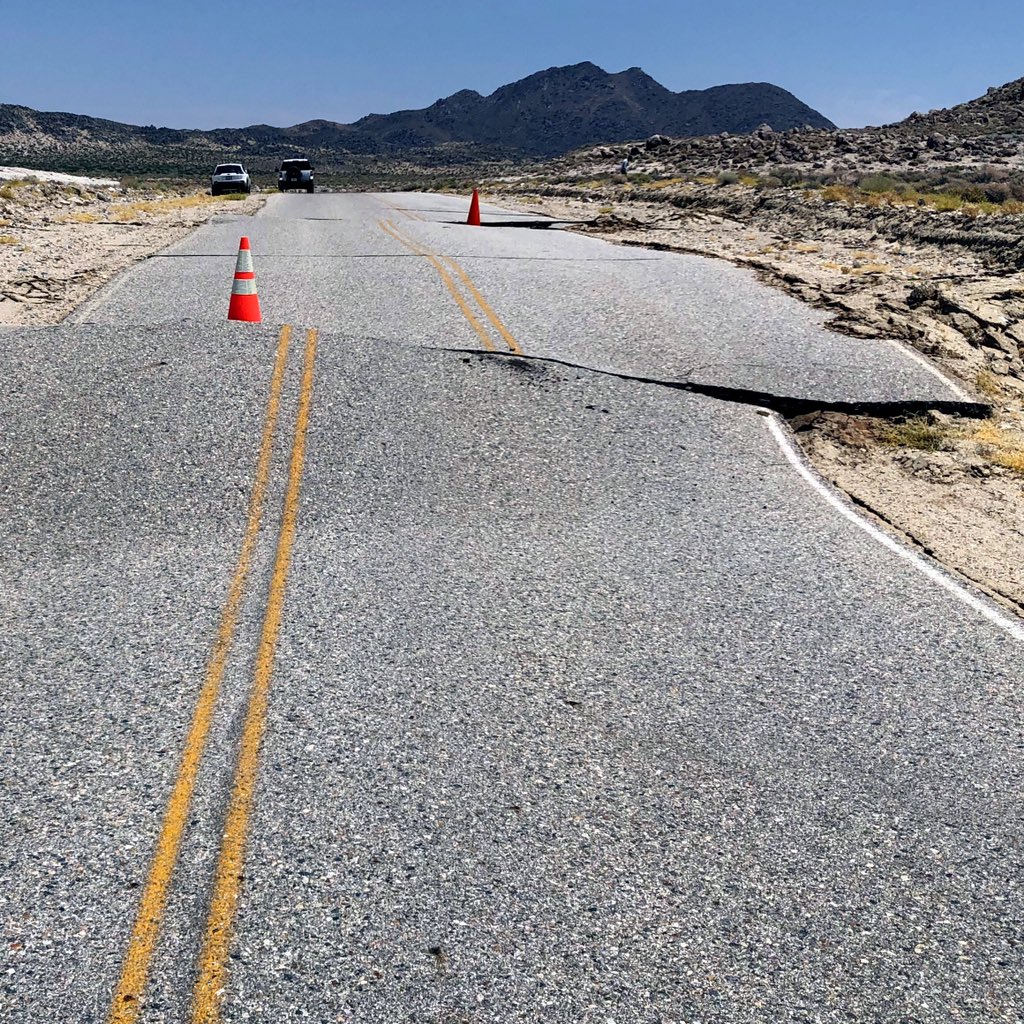 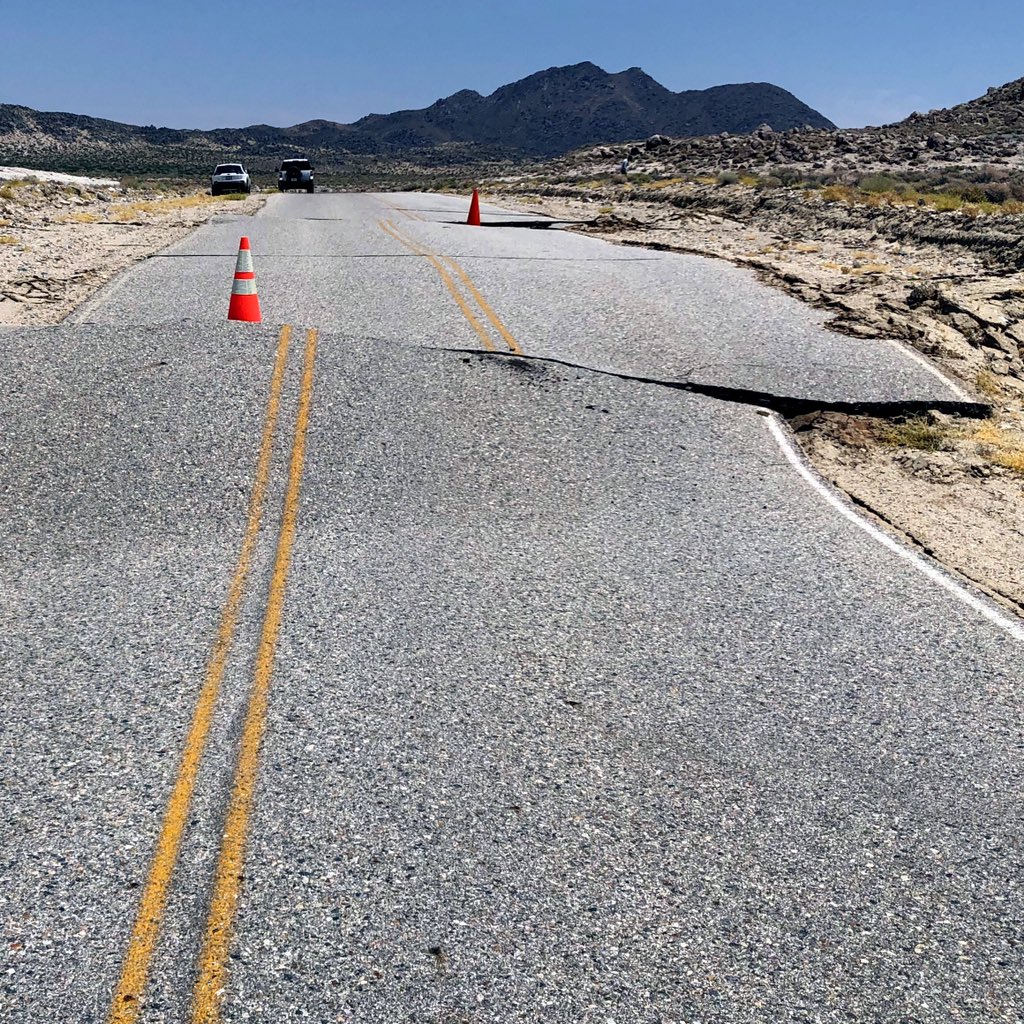 